Insert title hereAuthor 1a, Author 2 b, … etc.a Insert affiliation hereb Insert affiliation here...Introduction (optional)...Materials and Methods (optional)...Results and Discussion (optional)...Conclusions (optional)...References (mandatory)...MDPI   
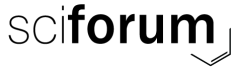 MOL2NET, International Conference Series on Multidisciplinary SciencesAWP-04: Academic Week of Physics, 
UNIFAL-MG Alfenas, Brazil, 2018Graphical Abstract Insert grafical abstract figure hereAbstract.  Insert abstract text here